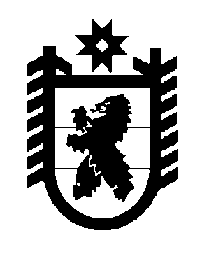 Российская Федерация Республика Карелия    ПРАВИТЕЛЬСТВО РЕСПУБЛИКИ КАРЕЛИЯРАСПОРЯЖЕНИЕот  22 ноября 2017 года № 650р-Пг. Петрозаводск Внести в состав межведомственной комиссии по подготовке и проведению отопительного периода 2017/18 года в Республике Карелия (далее – межведомственная комиссия), утвержденный распоряжением Правительства Республики Карелия от 15 мая 2017 года № 243р-П, следующие изменения:1) включить в состав межведомственной комиссии следующих лиц:Чебунина О.И. – заместитель Премьер-министра Правительства Республики Карелия по развитию инфраструктуры, председатель межведомственной комиссии;Бухтий А.В. – начальник отдела Государственного комитета Республики Карелия по обеспечению жизнедеятельности и безопасности населения;2) исключить из состава межведомственной комиссии Ломако А.В., Мукоида С.М., Ширшова И.В.
           Глава Республики Карелия                                                              А.О. Парфенчиков